ОТЧЕТ О РЕЗУЛЬТАТАХ ДЕЯТЕЛЬНОСТИ ПРЕДСЕДАТЕЛЯ ГОРОДСКОЙДУМЫ - ГЛАВЫ ГОРОДА ВОЛГОДОНСКА ЗА 2020 ГОДВ соответствии с частью 5.1 статьи 36 Федерального закона от 06.10.2003 №131-ФЗ «Об общих принципах организации местного самоуправления в Российской Федерации» и пунктом 14 части 9 статьи 43 Устава муниципального образования «Город Волгодонск» председатель Волгодонской городской Думы - глава города Волгодонска представляет ежегодный отчет о результатах своей деятельности.ОРГАНИЗАЦИЯ ДЕЯТЕЛЬНОСТИ ВОЛГОДОНСКОЙ ГОРОДСКОЙ ДУМЫ Председатель Волгодонской городской Думы - глава города Волгодонска является высшим должностным лицом города Волгодонска и  наделен собственными полномочиями по решению вопросов местного значения, а также является председателем представительного органа и руководит его работой.За период работы в 2020 году шестого созыва Волгодонской городской Думы организовано и проведено 11 заседаний Волгодонской городской Думы, в том числе 2 с применением дистанционных технологий участия: ряд депутатов были подключены по каналам видеосвязи. На заседаниях рассмотрено 79 вопросов, в том числе в рамках «парламентского часа» - 3, принято 70 решений Волгодонской городской Думы.В сентябре 2020 года состоялись выборы депутатов Волгодонской городской Думы седьмого созыва. Избрано 25 депутатов. На организационных заседаниях Думы избраны председатель Волгодонской городской Думы – глава города Волгодонска,  три заместителя председателя Волгодонской городской Думы, один из которых осуществляет полномочия на постоянной основе, утверждена структура Волгодонской городской Думы, сформировано 6 постоянных комиссий, утверждены их председатели и заместители председателей.За период работы в 2020 году седьмого созыва Волгодонской городской Думы организовано и проведено 6 заседаний Волгодонской городской Думы, в том числе 1 внеплановое (оперативного рассмотрения потребовал вопрос «О внесении изменений в решение Волгодонской городской Думы от 19.12.2008 № 190 «Об утверждении Правил землепользования и застройки муниципального образования городского округа «Город Волгодонск»). На заседаниях Волгодонской городской Думы  седьмого созыва рассмотрено 44  вопроса, принято 38 решений Волгодонской городской Думы.	Из 108 решений Волгодонской городской Думы, принятых в 2020 году:основные (базовые) –  62 решения;о внесении изменений и дополнений в действующие основные решения – 38 решений;о признании утратившими силу ранее принятых решений – 1 решение;об утверждении отчётов -7 решений.Средняя явка депутатов на заседания Волгодонской городской Думы седьмого созыва – 20,6 чел., в целом в 2020 году – 20 чел. (в 2019 – 20 чел.).В период работы Волгодонской городской Думе шестого созыва действовало 6  постоянных комиссий, организовано и проведено 42 заседания, на которых рассмотрено 123 вопроса:Проведено 6 заседаний фракции «ЕДИНАЯ РОССИЯ» в Волгодонской городской Думе шестого созыва и 1 совещание, рассмотрено 30 вопросов.В Волгодонской городской Думе седьмого созыва сформировано 6 постоянных комиссий, в отчётном периоде организовано и проведено 27 заседаний, на которых рассмотрено 84 вопроса:15 сентября 2020 года в Волгодонской городской Думе седьмого созыва была организована фракция «ЕДИНАЯ РОССИЯ». В состав фракции вошли 19 депутатов. Проведено 5 заседаний фракции, рассмотрено 16 вопросов. 18 сентября в Волгодонской городской Думе седьмого созыва были организованы фракция КПРФ в составе 2 депутатов и фракция ЛДПР в составе 2 депутатов.НОРМОТВОРЧЕСКАЯ ДЕЯТЕЛЬНОСТЬСогласно части 1 статьи 62 Устава муниципального образования «Город Волгодонск» Волгодонская городская Дума, являясь коллегиальным органом, принимает по вопросам, отнесенным к ее компетенции федеральными законами, областными законами Ростовской области, Уставом муниципального образования «Город Волгодонск», нормативные и ненормативные правовые акты в форме решений, в том числе решения, устанавливающие правила, обязательные для исполнения на территории города Волгодонска, а также решения по вопросам организации деятельности Волгодонской городской Думы.Нормотворческая деятельность Волгодонской городской Думы осуществляется при тесном взаимодействии с органами и структурными подразделениями Администрации города Волгодонска. Совместная работа депутатов, структурных подразделений аппарата Волгодонской городской Думы и Администрации города Волгодонска по подготовке и реализации проектов решений дает возможность держать под контролем все наиболее важные для жителей вопросы. Основное направление работы - совершенствование действующих правовых актов Волгодонской городской Думы.В связи с введением ограничений из-за распространения новой коронавирусной инфекции COVID-19 принятие некоторых нормативных актов, например, изменений в Устав муниципального образования «Город Волгодонск», было отложено.2020 год – это год принятия оперативных, порой непростых решений в условиях пандемии. Обстановка постоянно менялась, важно было понимать, что волнует волгодонцев, и реагировать на это конкретными действиями и необходимыми решениями. В условиях пандемии депутаты  шестого созыва рассмотрели и приняли пакет мер поддержки для снижения финансовой нагрузки на представителей малого и среднего предпринимательства, в наибольшей степени пострадавших в условиях ухудшения ситуации в результате распространения новой коронавирусной инфекции COVID-19. Решением Волгодонской городской Думы от 24.04.2020 №24 «О внесении изменения в решение Волгодонской городской Думы от 05.10.2005 № 145 «О системе налогообложения в виде единого налога на вмененный доход для отдельных видов деятельности, осуществляемых на территории г. Волгодонска» с 1 января 2020 года ставка ЕНВД установлена в размере 7,5 процента величины вмененного дохода для видов предпринимательской деятельности, указанных в перечне отраслей российской экономики, в наибольшей степени пострадавших в условиях ухудшения ситуации в результате распространения новой коронавирусной инфекции, утвержденном Постановлением Правительства Российской Федерации от 03.04.2020 № 434.В целях повышения эффективности принимаемых мер по предотвращению распространения новой коронавирусной инфекции дважды приостанавливалось действие частей 1, 2 решения Волгодонской городской Думы от 03.09.2020 № 58 «Об установлении права льготного проезда на городском пассажирском транспорте (за исключением такси) отдельным категориям граждан с возмещением расходов за счет средств местного бюджета». Непростая эпидемиологическая обстановка и введение режима повышенной готовности в Ростовской области внесли коррективы в жизнь общества, в связи с чем возникла необходимость поиска новых методов осуществления возложенных полномочий. В Регламенте и Положении о постоянных комиссиях Волгодонской городской Думы была закреплена возможность участия депутатов в заседаниях Волгодонской городской Думы и заседаниях постоянных комиссий в дистанционном режиме с использованием системы видео-конференц-связи в период действия на территории города Волгодонска и (или) Ростовской области режима повышенной готовности, чрезвычайной ситуации, ограничительных мероприятий (карантина).Принято решение «Об утверждении порядка проведения осмотра зданий, сооружений на предмет их технического состояния и надлежащего технического обслуживания в соответствии с требованиями технических регламентов, предъявляемыми к конструктивным и другим характеристикам надежности и безопасности указанных объектов, требованиями проектной документации, выдачи рекомендаций о мерах по устранению выявленных нарушений». Установленная единая процедура организации и проведения осмотра указанных в Порядке объектов применяется в случае поступления заявлений физических или юридических лиц о нарушении требований законодательства Российской Федерации к эксплуатации зданий, сооружений, о возникновении аварийных ситуаций или возникновении угрозы разрушения зданий, сооружений.Утверждено новое Положение о помощниках депутатов Волгодонской городской Думы. Актуализированы полномочия Волгодонской городской Думы, депутата Волгодонской городской Думы в отношении деятельности помощника депутата, расширены права и обязанности помощника:помощник депутата должен владеть вопросами:1) территориального устройства избирательного округа;2) перспектив социально-экономического развития избирательного округа;3) делопроизводства, организацией работы с документами, составлением справок, отчетов и других информационных материалов;4) работы со служебной информацией в установленном порядке;5) культуры организации труда, деловой и служебной этики.помощник обязан:1) вести делопроизводство по служебным документам, служебной переписке депутата в приемной депутата Думы;2) готовить и размещать информацию о деятельности депутата Думы для освещения в средствах массовой информации и на официальном сайте Волгодонской городской Думы в информационно-телекоммуникационной сети «Интернет», а также на иных интернет-ресурсах, по согласованию работодателя и депутата Думы.Положением закреплено, что помощник несет персональную ответственность перед работодателем, депутатом за качество, своевременность подготовки документов, за объективность и достоверность представляемой информации, точность выполнения поручений, а также за выполнение требований настоящего положения, в порядке и по основаниям, предусмотренным действующим законодательством.16 июля 2020 года в соответствии с частью 2 статьи 13.5 Областного закона Ростовской области от 12.05.2009 № 218-ЗС «О противодействии коррупции в Ростовской области» Волгодонская городская Дума утвердила порядок принятия решения о применении к депутату Волгодонской городской Думы, председателю Волгодонской городской Думы – главе города Волгодонска мер ответственности, предусмотренных частью 7.3-1 статьи 40 Федерального закона «Об общих принципах организации местного самоуправления в Российской Федерации». На последнем заседании Волгодонской городской Думы шестого созыва впервые рассмотрены 10 заявлений Губернатора Ростовской области, поступившие в отношении депутатов Волгодонской городской Думы, в связи с предоставлением ими недостоверных или неполных сведений о своих (своей супруги, несовершеннолетних детей) доходах, расходах, об имуществе и обязательствах имущественного характера, ввиду признания искажения представленных сведений несущественным. 23 июня 2020 года решением Волгодонской городской Думы были назначены выборы депутатов Волгодонской городской Думы седьмого созыва, а 30 июля 2020 года Волгодонская городская Дума утвердила порядок проведения конкурса на замещение должности главы Администрации города Волгодонска, объявила конкурс и назначила половину членов конкурсной комиссии.Депутатами шестого созыва приняты решения о присвоении звания «Почётный гражданин города Волгодонска» Николаю Степановичу Речкину; об установке скульптурной композиции, посвященной детям Великой Отечественной войны 1941 – 1945 годов; об установке мемориальной доски ветерану Великой Отечественной Войны 1941-1945 годов Александру Григорьевичу Егорову.Волгодонской городской Думой седьмого созыва назначен на должность главы Администрации города Волгодонска Мельников Виктор Павлович; согласованы назначения на должности начальника Финансового управления города Волгодонска и председателя Комитета по управлению имуществом города Волгодонска.В октябре 2020 года депутаты утвердили границы прилегающих к некоторым организациям и объектам территорий, на которых не допускается розничная продажа алкогольной продукции. Таким образом, завершилась работа по актуализации схем, связанная с изменением минимального значения расстояния от медицинских организаций до границ прилегающих территорий стационарных торговых объектов и границ прилегающих территорий, в которых оказываются услуги общественного питания.Продолжилась работа по установлению границ территорий, на которых осуществляется территориальное общественное самоуправление. Благодаря совместным усилиям Волгодонской городской Думы и Администрации города ежегодно на территории города Волгодонска увеличивается количество ТОСов. Депутаты в отчетном году установили границы двух новых ТОСов. По состоянию на 31.12.2020  их количество составило 11. Принято решение Волгодонской городской Думы от 18.12.2020 №103  «Об утверждении порядка выдвижения, внесения, обсуждения, рассмотрения инициативных проектов, а также проведения их конкурсного отбора в муниципальном образовании «Город Волгодонск», которое направлено на реализацию Федерального закона от 20.07.2020 № 236-ФЗ «О внесении изменений в Федеральный закон «Об общих принципах организации местного самоуправления в Российской Федерации». Главной целью принятия данного решения является создание правовых основ для реализации инициативных проектов, позволяющих обеспечить непосредственное участие граждан в определении приоритетных направлений расходования средств местного бюджета путём разработки и внесения в Администрацию города Волгодонска проектов, направленных на решение местных проблем, имеющих наибольшую значимость для жителей города. Одной из особенностей инициативных проектов является возможность их реализации не только за счет финансовой поддержки из местного бюджета, но и за счет финансового (посредством внесения добровольных платежей), имущественного и личного трудового участия заинтересованных лиц (граждан, индивидуальных предпринимателей и организаций).Принятый порядок обеспечивает возможность участия граждан в общественном контроле за реализацией инициативных проектов.Большая работа проведена депутатами Волгодонской городской Думы по внесению изменений в наиболее важные нормативные правовые акты города: Правила землепользования и застройки муниципального образования городского округа «Город Волгодонск», Положение о бюджетном процессе в городе Волгодонске, Правила охраны зеленых насаждений в границах муниципального образования «Город Волгодонск», Порядок управления и распоряжения имуществом, находящимся в муниципальной собственности муниципального образования «Город Волгодонск», Положения об отраслевых органах Администрации города Волгодонска и другие.Обеспечению законности муниципальных правовых актов способствует взаимодействие с прокуратурой города Волгодонска на стадии разработки нормативных правовых актов. Такое конструктивное взаимодействие позволяет прокуратуре города осуществлять надзорную деятельность еще до принятия решений посредством представления своих замечаний и предложений к проектам решений, и это положительно сказывается на качестве муниципального правотворчества. После избрания депутатов Волгодонской городской Думы седьмого созыва председателем Волгодонской городской Думы - главой города Волгодонска подписано очередное соглашение с прокуратурой города Волгодонска о взаимодействии в области правотворческой деятельности.В 2020 году в Волгодонскую городскую Думу поступили 1 протест, 3 представления, 1 требование и 1 информация о необходимости принятия акта. Кроме того, прокурором города в рамках правотворческой инициативы были направлены 2 проекта решения Волгодонской городской Думы. Предложения прокуратуры города Волгодонска были учтены при разработке проектов нормативных правовых актов.Все нормативные правовые акты Волгодонской городской Думы, затрагивающие права, свободы и обязанности человека и гражданина, официально публиковались в газете «Волгодонская правда» и размещались на официальных сайтах Волгодонской городской Думы и Администрации города Волгодонска.Проделана большая работа в рамках контрольных полномочий Думы. Заслушаны ежегодные отчеты главы Администрации города Волгодонска, председателя Волгодонской городской Думы – главы города Волгодонска, председателя Контрольно-счетной палаты города Волгодонска, отчет о деятельности Межмуниципального управления Министерства внутренних дел России «Волгодонское» на территории города Волгодонска, информация прокурора города о состоянии законности и правопорядка на территории муниципального образования. Одним из наиболее обсуждаемых стал отчет о деятельности МУ МВД России «Волгодонское». Помимо информационной составляющей данного вопроса на заседаниях проходил живой диалог между депутатами и представителем полиции по злободневным вопросам, в том числе поступающим к депутатам от населения во время проведения приемов по личным вопросам.МУНИЦИПАЛЬНЫЙ БЮДЖЕТ	Исключительной компетенцией Волгодонской городской Думы является рассмотрение проекта бюджета города Волгодонска, утверждение бюджета города Волгодонска и отчета о его исполнении. 	В решение о бюджете города на 2020 год и плановый период 6 раз вносились корректировки в связи с изменением объёмов межбюджетных трансфертов, передаваемых из бюджетов иных уровней, объёмов поступления налоговых и неналоговых доходов и соответствующего уточнения расходов бюджета, а также распределением остатков на едином счёте бюджета. При рассмотрении проекта бюджета города на 2021 год и на плановый период 2022 и 2023 годов соблюдены все требования бюджетного законодательства. Проведены публичные слушания, в которых приняли участие представители Волгодонской городской Думы, Администрации города Волгодонска, общественность. Депутаты начали свою работу над бюджетом с «нулевых слушаний», далее проект на своих заседаниях рассмотрели 5 профильных комиссий Думы из 6: комиссии по жилищно-коммунальному хозяйству, по социальному развитию, по экономическому развитию, по местному самоуправлению, ответственные за рассмотрение отдельных разделов и подразделов проекта бюджета, и постоянная комиссия по бюджету, которая является ответственной за рассмотрение проекта бюджета в целом.  На заседании Волгодонской городской Думы 18.12.2020 бюджет был единогласно утвержден.Собственные доходы бюджета на 2021 год запланированы в размере 1,76 млрд рублей, на 2022 год – 1,7 млрд рублей, на 2023 год - 1,75 млрд рублей.Расходы местного бюджета запланированы на 2021 год в объеме 8,9 млрд рублей, в том числе за счет собственных средств 2,39 млрд рублей, на 2022 и 2023 годы расходы  - соответственно в объеме 10,5 млрд рублей и 5,2 млрд рублей, за счет собственных средств 1,85 млрд рублей и 1,9 млрд рублей соответственно.Расходная часть бюджета по-прежнему имеет социальную направленность. На финансирование социальных программ в 2021 году выделено 54 процента от общего объема программных расходов (52,9 процентов от общего объема расходов).Бюджет развития на три года предусмотрен в объеме 10,5 млрд рублей (на 2021 год 4 225,3 млн рублей или 47,5 процентов от общего объема расходов).Утверждены средства на продолжение строительства моста через балку Сухо-Соленовская, общеобразовательной школы на 600 мест в квартале В-9, объекта «Центр единоборств».Предусмотрены средства на:проектно - изыскательские работы на капитальный ремонт здания МБОУ СШ № 9 им. И.Ф. Учаева – 5,9 млн рублей; капитальный ремонт помещений бывшего детского сада «Лесовичок» с целью возврата здания в систему дошкольного образования – 90,1 млн рублей;капитальный ремонт отделения паллиативной медицинской помощи  МУЗ «ГБСМП» - 44,8 млн рублей;строительство магистральных сетей водоснабжения на территории вдоль Ростовского шоссе  - 3,3 млн рублей;предоставление жилых помещений детям–сиротам - 28,3 млн рублей, молодым семьям – 23,6 млн рублей. Учтены средства для благоустройства округов на 2021 год – по 500 тысяч рублей.Основным инструментом достижения национальных целей развития, установленных Указом Президента Российской Федерации от 07.05.2018 № 204, являются региональные проекты, сформированные с шестилетним горизонтом планирования до 2024 года, направленные на реализацию федеральных проектов, входящих в состав национальных проектов.На финансовое обеспечение реализации 7 региональных проектов («Культурная среда», «Цифровая культура», «Цифровая образовательная среда», «Современная школа», «Финансовая поддержка семей при рождении детей», «Старшее поколение», «Формирование комфортной среды») в бюджете на 2021 год предусмотрено 259,1 млн рублей, на 2022 год – 300,6 млн рублей и на 2023 год – 269,5 млн рублей.РАБОТА ПОСТОЯННЫХ КОМИССИЙ К исключительной компетенции Волгодонской городской Думы относится контроль за исполнением органами местного самоуправления полномочий по решению вопросов местного значения.Постоянные комиссии седьмого созыва работали по плану, утвержденному депутатами предыдущего созыва. Постоянная комиссия по бюджету седьмого созыва (Ковалевский Г.А.) провела 6 заседаний, рассмотрела 25 вопросов, из них 2 – организационные (по выборам председателя и заместителя председателя комиссии), 19 – проекты решений Волгодонской городской Думы, 4 – информационные (контрольные). Комиссия держит под контролем исполнение местного бюджета, тщательно подходит к рассмотрению предложений Администрации города Волгодонска о внесении в него изменений. Продолжено плановое рассмотрение вопроса о работе Комитета по управлению имуществом города Волгодонска по снижению уровня недоимки по арендной плате, поступающей в бюджет города. В процессе подготовки к принятию бюджета города на 2021 год и плановый период 2022 и 2023 годов комиссией вынесен на утверждение Думы прогнозный план приватизации муниципального имущества на 2021 год; проект решения о признании утратившими силу ряда решений Думы в связи с отменой с 1 января 2021 года единого налога на вмененный доход; уточнены источники формирования муниципального дорожного фонда города Волгодонска и порядок отражения расходов дорожного фонда в муниципальных программах.Дважды комиссия рассматривала на своих заседаниях проект бюджета города на 2021 год и плановый период 2022 и 2023 годов с учетом замечаний и предложений постоянных комиссий Думы, участвующих в рассмотрении проекта бюджета.Рассмотрены и поддержаны комиссией проекты решений Думы по вопросам передачи имущества из федеральной собственности и государственной собственности Ростовской области в муниципальную собственность (14 единиц автомобильной техники, спортивные тренажеры, комплекты для спортплощадок, спортинвентарь).Постоянная комиссия по экономическому развитию (Столяр И.В.) провела 3 заседания, рассмотрела 5 вопросов, из них 2 – организационные (по выборам председателя и заместителя председателя комиссии), 2 – проекты решений Волгодонской городской Думы, 1 – информационный (контрольный). В обновленном составе комиссия продолжила рассмотрение актуальной и непростой темы поиска действенных мер по ликвидации очагов несанкционированной торговли. Очевидно, этот вопрос станет основным для комиссии в 2021 году. При рассмотрении проекта бюджета на 2021 год и плановый период члены комиссии выработали ряд предложений, направленных на увеличение доходной части городского бюджета, в т.ч. по вопросам использования земельных участков в кв. В-25 и в рекреационной зоне по ул. Отдыха. Постоянная комиссия по местному самоуправлению (Брежнев А.А.) провела 4 заседания, рассмотрела 13 вопросов, из них 2 – организационные (по выборам председателя и заместителя председателя комиссии), 9 – проекты решений Волгодонской городской Думы, 1 – информационный (контрольный). Среди проектов - объёмный документ, определяющий механизм рассмотрения, отбора и создания условий для реализации проектов инициативного бюджетирования (инициативных проектов) на территории города. Поскольку данным документом устанавливается принципиально новый алгоритм работы и для органов местного самоуправления, и для инициативных групп, комиссия рекомендовала провести Администрации города Волгодонска (Цыба С.Я., Подласенко И.К.) предварительную работу с жителями города по разъяснению особенностей подготовки и рассмотрения инициативных проектов. Также предварительно рассмотрены постоянной комиссией проекты решений о внесении изменений в Положение об Общественно-консультативном совете при Волгодонской городской Думе (Совете Старейшин), утверждении его состава на новый срок.Постоянная комиссия по строительству (Бородин А.В.) провела 4 заседания, рассмотрела 9 вопросов, из них 2 – организационные (по выборам председателя и заместителя председателя комиссии), 1 – проект решения Волгодонской городской Думы, 6 – информационных (контрольных). Уже не первый год рассматривает комиссия вопрос возведения медико-санитарной части, предусмотренной сводкой затрат на строительство энергоблоков №№ 3, 4 Ростовской АЭС. Медсанчасть планируют сдать в 2023 году. Депутаты рассматривают не только строительную часть вопроса: обсуждается обеспечение медсанчасти высокотехнологичным оборудованием, квалифицированными кадрами, а также привлечение специалистов МСЧ № 5 ФГБУЗ НКЦ ФМБА России для оказания первичной медико-санитарной помощи в рамках обязательного медицинского страхования населению кварталов В-У, В-16, В-17 города Волгодонска.Также на контроле комиссии строительство мостового перехода через балку Сухо-Соленовская в створе проспекта Лазоревый, Центра единоборств, общеобразовательной школы на 600 мест в микрорайоне В-9. В апреле 2021 года планируется провести выездное заседание комиссии на эти объекты.Постоянная комиссия по жилищно-коммунальному хозяйству (Ольховский С.В.) провела 6 заседаний, рассмотрела 17 вопросов, из них 2 – организационные (по выборам председателя и заместителя председателя комиссии), 2 – проекты решений Волгодонской городской Думы, 13 – информационные (контрольные). Неоднократно на заседаниях комиссии рассматривался вопрос об обеспеченности города зелёными насаждениями, текущем их состоянии и содержании. Депутаты отметили недостаточный уход за вновь посаженными деревьями, что вызывает их гибель, рекомендовали более рационально и обдуманно подходить к компенсационному озеленению территории города, а также в ближайшее время провести инвентаризацию и паспортизацию зелёных насаждений. Членами комиссии были высказаны замечания в связи с отсутствием конструктивного взаимодействия между отделом охраны окружающей среды и природных ресурсов Администрации города Волгодонска и МКУ «Департамент строительства и городского хозяйства» при осуществлении посадки зеленых насаждений и ухода за ними.	На контроле комиссии находится исполнение энергосервисного муниципального контракта, который подразумевает замену существующих световых приборов на светодиодные (энергоэффективные) на автомобильных дорогах, внутриквартальных, парковых территориях города  в количестве 7964 шт.  и шкафов управления в количестве 265 шт.Важным вопросом, рассматриваемым комиссией, является инвентаризация и паспортизация дорог. Депутаты неоднократно заслушивали по этому вопросу Комитет по управлению имуществом города Волгодонска и МКУ «Департамент строительства и городского хозяйства». Так как со стороны депутатов, Контрольно-счетной палаты города Волгодонска было много нареканий в адрес работы этих органов, комиссией было принято решение обратиться к главе Администрации города Волгодонска по вопросу отсутствия между ними взаимодействия в сфере дорожной деятельности и ведения Реестра муниципального имущества. В настоящее время работа по инвентаризации и паспортизации дорог ведётся, до конца февраля 2021 в Администрации города Волгодонска планируется  провести совещание по данному вопросу.Практически на каждом заседании комиссии не остаются без внимания депутатов вопросы по обращению с твёрдыми коммунальными отходами, раздельному сбору мусора, которые стоят на контроле комиссии.Постоянная комиссия по социальному развитию (Цуканов В.М) провела 4 заседания, рассмотрела 15 вопросов, из них 2 – организационные (по выборам председателя и заместителя председателя комиссии), 2 – проекты решений Волгодонской городской Думы, 11 – информационные (контрольные). 	В связи с непростой обстановкой в период распространения новой коронавирусной инфекции COVID-19 депутаты заслушивали на каждом заседании комиссии информацию начальника Управления здравоохранения г. Волгодонска о текущей ситуации с заболеваемостью СOVID-19 и мероприятиях по контролю за распространением инфекции. Хочется отметить, что в городе в короткие сроки  в декабре 2020 года была открыта ПЦР-лаборатория. В Ростовской области лаборатория в Волгодонске стала первой с начала эпидемии коронавируса такой площадкой, созданной с нуля.	Вопрос укомплектованности кадрами медицинских учреждений города находится на постоянном контроле не только в Администрации города Волгодонска и Управлении здравоохранения г. Волгодонска. Депутаты не первый год обеспокоены этой проблемой. В декабре 2020 года по итогам заседания комиссии по социальному развитию Администрация города подготовила изменения в постановление Администрации города Волгодонска от 21.09.2011 № 2525, предусматривающее увеличение выплат  врачам дефицитных специальностей, и в постановление Администрации города Волгодонска от 13.02.2014 № 318, предусматривающее увеличение выплат врачам, участвующих в реализации мероприятий по снижению младенческой смертности. Оба постановления в настоящее время проходят процедуру регистрации (согласования).	Традиционно комиссией рассмотрены результаты проведения государственной  итоговой аттестации общеобразовательных учреждений в 2020 году и итоги оздоровления и занятости детей и подростков в летний период 2020 года.РАБОТА В  ИЗБИРАТЕЛЬНЫХ ОКРУГАХС 2016 года в избирательных округах реализуются социальные проекты: «Уютные дворы», «От чистого истока», «Пусть не прервется временем общение», «От ГТО к здоровой нации», «Правопорядок – общее дело».В 2020 году бюджетное финансирование, направленное на реализацию наказов избирателей в округах города Волгодонска, составило 12 500,0 тыс. руб., кроме того на сумму 766, 64 тыс. руб. закуплены подарочные наборы  для чествования заслуженных людей на праздничных мероприятиях в избирательных округах.Ежегодно на заседаниях Советов общественности избирательных округов проходит распределение средств на реализацию проектов.Кроме того, 3 109,6 тыс. руб. депутатами направлено на выполнение ремонтных работ и приобретение различного оборудования для учреждений социальной сферы. Проект «Уютные дворы»Установлена 71 малая архитектурная форма, отремонтировано 5479,8 м2 внутриквартальных проездов и тротуаров, оборудованы 2 гостевые парковки. В семи избирательных округах выполнено освещение 5 дворов и 3 общественных территорий. По решению 4 Советов избирательных округов денежные средства были направлены на установку подкачивающих станций в шести многоквартирных домах. Реализация данного проекта осуществляется при условии софинансирования. В 2020 году процент софинасирования собственниками многоквартирных домов составил от 1 до 60 на общую сумму 1 527 тыс. руб.Организовано 68 субботников, высажено 254 дерева и 25 кустарников. Осуществляется постоянный контроль приживаемости саженцев. При организации субботников особое внимание уделяется спортивным и детским площадкам, пешеходным бульварам, расположенным на городских землях.Проект «От чистого истока»Проведено 193 культурно-массовых мероприятий по месту жительства с общим охватом горожан более 23 тыс. человек. В избирательных округах проведены мероприятия «Рождественские посиделки», народные гуляния «Широкая Масленица», «Парад для ветерана», «С юбилеем, любимый город!» и другие. В связи с ограничительными мерами культурно-массовые мероприятия перешли в онлайн – формат. Помощниками депутатов были организованы онлайн - конкурсы: «Папа, мама, я - читающая семья», «Счастливое детство без опасностей», «В объективе – Волгодонск», «Мисс Снегурочка - 2020». Проект «Пусть не прервется временем общение»Продолжают свою деятельность в общественных приемных депутатов 39 клубов и кружков различной направленности: философские, творческие, литературные, клубы здорового образа жизни, фотокружки и другие. Проведено 136 акций для различных категорий граждан: «День добрых дел», «Цветы мамам», «Уроки мужества», «Волонтеры Победы», «Звонок ветерану», «Мы вместе!», «Спасибо врачам!», «Возьми в подарок книгу», «Новый год в гостях у ветерана», «В гостях у Деда мороза».Проект «Правопорядок – общее дело»В двенадцати округах созданы из числа жителей отряды ДНД (№№ 3, 4, 5, 6, 7, 10, 12, 18, 19, 20, 21, 24). Требования, введенные в период распространения новой коронавирусной инфекции  COVID-19, сильно ограничили возможность проведения профилактической работы. Всего за 2020 год проведено 50 выходов отрядов ДНД и только 10 из них – с участием сотрудников полиции. В ходе рейдов пресечено 2 попытки совершения противоправных действий, проведено 96 профилактических бесед, из них 43 - с несовершеннолетними.Для отрядов ДНД и председателей Советов профилактики правонарушений избирательных округов (далее - Совет) совместно с Администрацией города Волгодонска проведен 1 обучающий семинар.В соответствии с решением Городской межведомственной комиссии по профилактике правонарушений (Потапов В.П.) Советами широко используется возможность организации досуговой занятости подростков «группы риска». Инструкторы по спорту, входящие в состав Советов, ведут профилактическую работу с детьми и подростками. Все подростки, состоящие на различных видах профилактического учета, приглашены в группы оздоровительной направленности. В 2019 году 46 подростков данной категории стали заниматься в физкультурных группах на постоянной основе, в 2020 году - 58.В декабре проведено межведомственное совещание специалистов органов и учреждений системы профилактики безнадзорности и правонарушений несовершеннолетних с участием прокуратуры города Волгодонска по вопросу: «Об обеспечении комплексной безопасности несовершеннолетних, организации профилактической работы в период новогодних и рождественских праздников и зимних каникул». По результатам совещания помощниками депутатов совместно с Всероссийским добровольным пожарным обществом города Волгодонска в общественных приемных депутатов оборудованы стенды и уголки по соблюдению правил пожарной безопасности. С семьями, находящимися в социально опасном положении, проведены профилактические беседы.При реализации данного проекта в избирательных округах не первый год отмечается наличие проблем межведомственного взаимодействия, в том числе: - отсутствие понимания у молодых сотрудников полиции роли Советов и отрядов ДНД как добровольных общественных организаций, созданных в помощь правоохранительным органам;- частая смена сотрудников полиции на закрепленном участке, а также их отсутствие, что затрудняет профилактическую работу. Проект «От ГТО к здоровой нации»Для организации физкультурно-спортивной работы по месту жительства используется 50 дворовых спортивных площадок, 16 из них находятся на балансе МАУ «СК «Содружество».Инструкторами по спорту при поддержке депутатов Волгодонской городской Думы проведено около 200 спортивных мероприятий по месту жительства с общим охватом участников более 5973 человек. Ведутся занятия в 78 группах оздоровительной направленности с общим охватом более 1248 человек (средняя наполняемость групп 16 человек). Особое внимание инструкторами уделяется созданию групп здоровья для жителей старшего возраста. Для этого в 12 округах созданы группы здоровья по общей физической подготовке и в 3 - группы по плаванию.В 2020 году установлено 28 уличных тренажеров, которые  востребованы жителями различных возрастных групп.Создание благоприятных условий для развития территориального общественного самоуправления, оказание содействия в создании ТОС в избирательных округахВ настоящее время 11 органов ТОС осуществляют свою деятельность по реализации гражданских инициатив. В 2020 году инициативные группы двух многоквартирных домов обратились в Волгодонскую городскую Думу для определения границ ТОС. Это жители избирательного округа № 14 (ТОС «Лучезарный») и  избирательного округа № 16 (ТОС «Созвездие»).Введенные меры противодействия коронавирусной инфекции, к сожалению, ограничили возможности в проведении консультативно – разъяснительных встреч с общественниками по вопросам организации территориального общественного самоуправления.При активной поддержке депутатов ТОСы города Волгодонска приняли участие в региональном конкурсе на звание «Лучшее территориальное общественное самоуправление в Ростовской области». По итогам муниципального этапа конкурса победители получили сертификаты на приобретение зеленых насаждений и садового инвентаря (1 место – ТОС «Вектор развития», 45 тыс. руб.; 2 место - ТОС «Раздолье», 30 тыс. руб.; 3 место - ТОС «Счастливый», 25 тыс. руб.). ТОС «Вектор развития» стал также победителем областного конкурса и получил субсидию в размере 1 млн. руб. на реализацию гражданских инициатив на территории избирательного округа №4.В рамках реализации муниципальной программы города Волгодонска «Муниципальная политика» в 2020 году проведен конкурс социальных проектов среди социально ориентированных некоммерческих организаций, осуществляющих свою деятельность на территории города Волгодонска. Социальные проекты ТОС «Уютный» совместно с региональной общественной экологической организацией «Зеленый город» и ТОС «Победа» с городской общественной организацией «Волгодонский клуб моряков - подводников военно-морского флота» получили меры поддержки в виде грантов на общую сумму 98,7 тыс. руб. ТОС «Победа» направил 65,8 тыс. руб. на реализацию проекта «Красота преображает мир», ТОС «Уютный» - 32,9 тыс. руб. на благоустройство детской площадки в рамках проекта «На радость детям».Регулярно проводится обучение помощников депутатов с привлечением соответствующих специалистов. Проведено 18 совещаний, рассмотрено 87 вопросов различной проблематики. РАССМОТРЕНИЕ ОБРАЩЕНИЙ ГРАЖДАН, РАБОТА СО СЛУЖЕБНЫМИ ПИСЬМАМИОбеспечение объективного, всестороннего и своевременного рассмотрения обращений граждан является одним из приоритетных и важных направлений в деятельности Волгодонской городской Думы. Работа по рассмотрению обращений проводится в соответствии с Федеральным законом от 02.05.2006 № 59-ФЗ «О порядке рассмотрения обращений граждан Российской Федерации».Рассматриваются обращения граждан, поступившие в письменной форме, в форме электронных сообщений (интернет-сообщения), в том числе на официальный сайт Волгодонской городской Думы, или в форме устного личного обращения к председателю Волгодонской городской Думы – главе города Волгодонска и депутатам во время личного приема граждан.В 2020 году количество обратившихся граждан значительно увеличилось. Анализ социального и возрастного состава авторов обращений показывает, что большинство из них относится к социально незащищенным слоям населения (две трети обратившихся граждан являются пенсионерами): Все поступающие в Волгодонскую городскую Думу обращения рассматриваются, по ним принимаются обоснованные решения и направляются ответы заявителям.Обращения группируются в соответствии с Типовым общероссийским тематическим классификатором обращений граждан, организаций и общественных объединений. Тематика обращений, поступивших в Волгодонскую городскую Думу: Наиболее актуальные вопросы, встречающиеся в обращениях граждан в Волгодонскую городскую Думу:В жилищно-коммунальной сфере: обращения по вопросам благоустройства и содержания придомовой территории, ремонта внутриквартальных проездов и пешеходных дорожек, перерасчета начислений оплаты коммунальных услуг. Увеличилось количество жалоб на качество предоставления коммунальных услуг. Остались претензии к деятельности управляющих компаний и ТСЖ.В социальной сфере: обращения по вопросам предоставления мер социальной поддержки (льготы, материальная помощь), здравоохранения и образования.В сфере экономики: обращения по вопросам незаконного строительства и использования нежилых помещений, транспортного обеспечения и хранения транспортных средств (стоянки), несанкционированной торговли.В сфере «Государство, политика и общество»: обращения с законотворческими инициативами, с просьбами о разъяснении нормативно-правовых актов, запрашивались копии Устава города, сообщения о недостатках в работе органов местного самоуправления, а так же просьбы о содействии в реализации своих конституционных прав.Документация Волгодонской городской Думы ведётся в соответствии с утверждённой номенклатурой дел. В 2020 году в приёмной Волгодонской городской Думы оформлено 1816 документов.По системе «Дело» зарегистрировано 533 исходящих документов, что на 16% больше чем в 2019 году.ВЗАИМОДЕЙСТВИЕ С ЗАКОНОДАТЕЛЬНЫМ СОБРАНИЕМ РОСТОВСКОЙ ОБЛАСТИ И ДЕПУТАТАМИ ГОСУДАРСТВЕННОЙ ДУМЫ РОССИЙСКОЙ ФЕДЕРАЦИИВзаимодействие с Законодательным Собранием Ростовской области (далее – ЗС РО) и депутатами Государственной Думы Федерального Собрания Российской Федерации (далее - Госдумы) позволяет обмениваться опытом и успешными практиками решения насущных задач, формировать единое правовое пространство, учитывать мнение жителей Волгодонска на региональном и федеральном уровне. По вопросам, выходящим за рамки компетенции органов местного самоуправления, депутатами Волгодонской городской Думы в 2020 году разработано и направлено 8 обращений и предложений. Основная проблематика: Оказание мер поддержки населению и бизнесу в связи с распространением новой коронавирусной инфекции COVID-19Направлены предложения депутату Госдумы Дерябкину В.Е., заместителям Губернатора Ростовской области и министру экономического развития Ростовской области.Пресечение незаконной реализации сельскохозяйственной продукции в несанкционированных местах торговлиДепутаты обратились к первому заместителю Губернатора Ростовской области Гончарову В.Г. с просьбой рассмотреть возможность заключения соглашения с Главным управлением МВД России по Ростовской области о передаче осуществления части полномочий в соответствии с абзацем 4 части 3 статьи 28.3 Кодекса Российской Федерации об административных правонарушениях, а также оказать содействие в усилении государственного ветеринарного надзора и проведению Управлением Россельхознадзора по Ростовской, Волгоградской и Астраханской областям и Республике Калмыкия систематических мероприятий по пресечению незаконной реализации сельскохозяйственной продукции в несанкционированных местах торговли.С целью повышения эффективности работы по ликвидации торговли в неустановленных местах продовольственной группой товаров, потенциально опасной для жизни и здоровья жителей, на имя председателя ЗС РО Ищенко А.В. направлено предложение рассмотреть возможность обращения в Госдуму по вопросу закрепления в федеральном законодательстве полномочий сотрудников полиции и Управления Роспотребнадзора по проведению проверок и составлению протоколов об административных правонарушениях за торговлю в неустановленных местах, а также оказать содействие в усилении государственного ветеринарного надзора и проведению Управлением Россельхознадзора по Ростовской, Волгоградской и Астраханской областям и республике Калмыкия систематических мероприятий по пресечению незаконной реализации сельскохозяйственной продукции в несанкционированных местах торговли. Аналогичное  обращение  направлено депутату Госдумы Дерябкину В.Е. Внесение изменений в федеральные нормативные акты, регулирующие порядок оплаты за вывоз твердых коммунальных отходов В целях совершенствования системы расчетов за коммунальную услугу по обращению с твердыми коммунальными отходами (ТКО) и снижения социальной напряженности направлено обращение депутату Госдумы Дерябкину В.Е. с просьбой оказать содействие по внесению изменений в федеральные нормативные акты, регулирующие порядок оплаты за вывоз ТКО, и предоставлению права собственникам многоквартирных жилых домов оплачивать коммунальную услугу по обращению с ТКО исходя из количества и объема контейнеров и бункеров для накопления ТКО, установленных в местах (площадках) накопления ТКО.Внесение изменений в Правила предоставления и распределения иных межбюджетных трансфертов из федерального бюджета бюджетам субъектов Российской Федерации на финансовое обеспечение дорожной деятельности в рамках реализации национального проекта «Безопасные и качественные автомобильные дороги»К депутату Госдумы Дерябкину В.Е. направлено ходатайство оказать содействие по внесению изменений в Правила предоставления и распределения иных межбюджетных трансфертов из федерального бюджета бюджетам субъектов Российской Федерации на финансовое обеспечение дорожной деятельности в рамках реализации национального проекта «Безопасные и качественные автомобильные дороги», утвержденные Постановлением Правительства РФ от 27.02.2019 № 193, в части снижения значения критерия «численность населения городов» либо установления нового критерия, который учитывал бы общую численность населения агломерации. В настоящее время под городскими агломерациями понимаются агломерации, образованные административными центрами субъектов Российской Федерации и городами с численностью населения свыше 200 тыс. человек по состоянию на 31 декабря 2017 г., за исключением гг. Москвы и Санкт-Петербурга, а также городов, расположенных на территориях Московской и Ленинградской областей, т.е. город Волгодонск не может претендовать на получение денежных средств в рамках реализации национального проекта «Безопасные и качественные автомобильные дороги», так как численность его населения составляет примерно 170 000 человек.	В связи с ограничительными мерами в 2020 году была проведена  только 1 встреча в формате «депутатского треугольника» (28.01.2020), в рамках которой проводилось обсуждение ключевых тезисов послания Президента Российской Федерации Федеральному Собранию РФ, создания Волгодонской агломерации и строительства мостового перехода.	Председатель Думы – глава города Волгодонска участвовал в 13 заседаниях Законодательного Собрания Ростовской области в режиме трансляции в информационно-телекоммуникационной сети «Интернет» на сайте ЗС РО.РАБОТА СОВЕТА СТАРЕЙШИН, МОЛОДЕЖНОГО ПАРЛАМЕНТАРаспространение коронавируса и связанные с этим ограничительные меры значительно повлияли на деятельность общественных органов, сформированных Волгодонской городской Думой.Режим самоизоляции, введенный для граждан старше 65 лет, не позволил проводить в 2020 году заседания общественно-консультативного совета (Совета старейшин). Большой потерей стала смерть Почётных граждан – членов Совета старейшин: Стадникова Виктора Федоровича, Ковалевского Андрея Андреевича, Речкина Николая Степановича.До введения ограничительных мер Молодёжный парламент при Волгодонской городской Думе проводил  еженедельные встречи, готовил к реализации ряд благотворительных акций и патриотических мероприятий. В январе 2020 года члены Молодёжного парламента и молодые депутаты Волгодонской городской Думы шестого созыва в формате круглого стола обсудили актуальные вопросы молодёжной политики Волгодонска. В ноябре установленный срок полномочий четвертого состава Молодежного парламента истек. Завершил работу Молодёжный парламент  отчётом о проделанной работе. На заседании постоянной комиссии по социальному развитию 30.11.2020 председатель Молодёжного парламента Александра Бушнева проинформировала депутатов об успехах и проблемах в деятельности парламента. В условиях пандемии были приостановлены некоторые интересные проекты, предложенные молодежью. Так, к сожалению, не удалось реализовать медицинский профориентационный проект для старшеклассников. В целом депутаты положительно оценили двухлетнюю деятельность Молодёжного парламента при Волгодонской городской Думе. ВЗАИМОДЕЙСТВИЕ С ОБЩЕСТВЕННОЙ ПАЛАТОЙ ГОРОДА ВОЛГОДОНСКАОбщественная палата города Волгодонска создана с целью обсуждения широкого круга общественно значимых проблем, анализа общественного мнения по важнейшим социальным, политическим и экономическим вопросам, выработки предложений и рекомендаций по решению наиболее важных проблем населения.В состав Общественной палаты города Волгодонска и ее Координационного совета входят два представителя Волгодонской городской Думы – Полищук Наталья Викторовна (с 23.05.2019) и Лебедев Юрий Васильевич (с 15.10.2020). Волгодонская городская Дума обеспечивает рассмотрение заключений Общественной палаты города Волгодонска по итогам экспертизы проектов решений Волгодонской городской Думы и участие представителей Общественной палаты города Волгодонска в работе Думы (путем направления повесток дня заседаний Волгодонской городской Думы и ее постоянных комиссий). Представители Общественной палаты города Волгодонска в 2020 году приняли участие в 3 заседаниях Думы.Большая совместная работа была проведена по подготовке проекта решения Волгодонской городской Думы «О внесении изменений в решение Волгодонской городской Думы от 07.07.2010 № 89 «Об утверждении положения об Общественной палате города Волгодонска». В феврале 2021 года данное решение было утверждено.Была продолжена практика информирования депутатами членов Координационного совета Общественной палаты о деятельности в избирательных округах, 5 депутатов шестого созыва представили информацию о своей работе. В связи с обновлением депутатского корпуса после состоявшихся в сентябре выборов в Волгодонскую городскую Думу седьмого созыва Общественной палатой запущен проект «Новые лица Волгодонской городской Думы». Проект направлен на знакомство городской общественности с впервые избранными депутатами, выстраивание с ними совместной работы. Общественная палата, ее секторы готовы оказывать  новичкам необходимую помощь. В рамках данного проекта состоялись встречи с 3 депутатами седьмого созыва.МЕЖМУНИЦИПАЛЬНОЕ СОТРУДНИЧЕСТВОВ соответствии с Уставом муниципального образования «Город Волгодонск» председатель Волгодонской городской Думы – глава города Волгодонска представляет Волгодонск в отношениях с органами местного самоуправления других муниципальных образований, органами государственной власти, гражданами и организациями, без доверенности действует от имени Волгодонска.В 2020 году состоялось 10 заседаний Совета Фонда содействия развитию муниципальных образований «Ассоциация территорий расположения атомных электростанций» (Фонд «АТР АЭС»), (в том числе в седьмом созыве - 3). Заседания проходили в режиме видеоконференции, организованной между площадками атомных станций и центральным аппаратом АО «Концерн Росэнергоатом».На заседаниях рассматривались вопросы развития института общественных приемных Общественного совета Росатома на территориях расположения АЭС, реализации социальных и культурных проектов Фонда «АТР АЭС» и АО «Концерн Росэнергоатом», обсуждались лучшие муниципальные практики. Большое внимание было уделено мерам по противодействию распространения коронавирусной инфекции, состоянию обеспечения медицинских учреждений, рассмотрению опыта муниципалитетов России и зарубежных стран по разработке и реализации мер социально-экономической поддержки бизнеса и населения в условиях пандемии.В соответствии с заключенным соглашением о взаимодействии Государственной корпорации по атомной энергии «Росатом» и АО «Концерн Росэнергоатом» и органов местного самоуправления территорий расположения атомных электростанций дважды в год в Управление по работе с регионами Госкорпорации «Росатом» по установленной форме предоставляется информация о показателях социально-экономического развития города; еженедельно - анкета мониторинга социальной и политической ситуации. РАБОТА С РАСПОРЯДИТЕЛЬНЫМИ ДОКУМЕНТАМИВ соответствии с пунктом 17 части 9 статьи 43 Устава муниципального образования «Город Волгодонск» председатель Волгодонской городской Думы - глава города Волгодонска издает постановления и распоряжения в пределах своих полномочий.В 2020 году было издано 440 правовых актов, из них 64 постановления и 376 распоряжений.Постановлениями председателя Волгодонской городской Думы - главы города Волгодонска было назначено 54 публичных слушаний и общественных обсуждений, 10 постановлений издано по иным вопросам деятельности:Уменьшение количества постановлений связано с введением ограничений из-за распространения новой коронавирусной инфекции COVID-19. В период запрета на проведение массовых мероприятий постановления о назначении публичных слушаний не принимались.Однако нельзя было остановить принятие решений, требующих учёта мнения населения. Юридической службой была проведена работа с комитетом по градостроительству и архитектуре Администрации города Волгодонска, в результате которой удалось наладить проведение по вопросам градостроительной деятельности общественных обсуждений. В настоящее время это является особенно актуальным и позволяет соблюсти все необходимые процедуры, учесть мнение жителей и при этом не подвергать граждан риску заражения коронавирусной инфекцией. Распоряжениями регламентируется деятельность Волгодонской городской Думы, личного состава, поощрение лиц, внесших значительный вклад в экономическую, социальную, общественно-политическую, культурную сферу.Штатная численность служащих Волгодонской городской Думы составляет 50 единиц: фактическая численность 49 человек, из них  муниципальные служащие – 15 человек. Численность помощников депутатов городской Думы составляет 40 человек, в том числе работающих по срочному трудовому договору – 25 человек, на общественных началах – 15 человек. Почетными грамотами и Благодарностями председателя Волгодонской городской Думы – главы города Волгодонска награждались горожане, внесшие значительный вклад в становление и развитие местного самоуправления, отличившиеся в профессиональной деятельности, в связи с юбилейными датами. Благодарственными письмами - трудовые коллективы и граждане за многолетнюю, плодотворную деятельность на благо города Волгодонска, за существенный вклад в его социально-экономическое и культурное развитие.В 2020 году поощрено 328 человек: Почетными грамотами – 24, Благодарностью - 51, Благодарственными письмами – 250, денежным вознаграждением (премией) председателя Волгодонской городской Думы – главы города Волгодонска за участие в городском профессиональном конкурсе «Педагог года», вклад в дело образования и воспитания подрастающего поколения – 3. Во исполнение требований законодательства о противодействии коррупции, в 2020 году организован и проведен сбор сведений о доходах и расходах, обязательствах имущественного характера, лиц, замещающих муниципальные должности и муниципальных служащих Волгодонской городской Думы, а также членов их семей за 2019 год, и избранных депутатов седьмого созыва. По итогам проверки, проведенной прокуратурой города Волгодонска, фактов предоставления неполных и (или) недостоверных сведений муниципальными служащими Волгодонской городской Думы не выявлено. Сведения, предоставленные депутатами, направлены в Управление по противодействию коррупции при Губернаторе Ростовской области.ИНФОРМИРОВАНИЕ О ДЕЯТЕЛЬНОСТИ ПРЕДСЕДАТЕЛЯ ВОЛГОДОНСКОЙ ГОРОДСКОЙ ДУМЫ – ГЛАВЫ ГОРОДА ВОЛГОДОНСКА И ВОЛГОДОНСКОЙ ГОРОДСКОЙ ДУМЫОсновными каналами распространения информации о деятельности Волгодонской городской Думы являются: - газеты «Волгодонская правда» и «Вечерний Волгодонск»;- официальный сайт Волгодонской городской Думы;- печатные и электронные СМИ города и области.Все нормативные правовые акты Волгодонской городской Думы, затрагивающие права, свободы и обязанности человека и гражданина, подлежат официальному опубликованию в газете «Волгодонская правда», размещаются на официальных сайтах Волгодонской городской Думы и Администрации города Волгодонска.Официальный сайт Волгодонской городской Думы отвечает современным требованиям и содержит полную и оперативную информацию о работе председателя Волгодонской городской Думы – главы города, его заместителей, депутатов и их помощников. Сайт отражает все значимые городские новости и мероприятия. Информация на сайте иерархически структурирована. Разделы обновляются регулярно, ведется новостной раздел на главной странице. Содержание сайта соответствует требованиям Федерального закона от 09.02.2009 № 8-ФЗ «Об обеспечении доступа к информации о деятельности государственных органов и органов местного самоуправления». Публикации на официальном сайте Волгодонской городской Думы Всего подготовлено, опубликовано на сайте и передано в СМИ 223 информационных пресс-релиза, что на 29% меньше аналогичного показателя 2019 года. Исходя из санитарно-эпидемиологической обстановки и особенностей распространения новой коронавирусной инфекции COVID-19 ряд городских культурных и развлекательных мероприятий был отменен, также, по сравнению с 2019 годом сократилось количество публичных встреч депутатов с избирателями. Депутаты продолжали работу в округах и в рабочих органах Волгодонской городской Думы, оказывали волонтёрскую помощь населению – эти и другие направления деятельности были отражены в информационных статьях. На сайте выходила вся необходимая информация для населения.Информационное сопровождение деятельности депутатов в разделе сайта «Работа в округах» лучше обеспечили помощники депутатов следующих избирательных округов: 3, 7, 8, 10, 16, 3, 8, 16.Размещение информации в разделе «Работа в округах»Аналитика посещения официального сайта Волгодонской городской Думы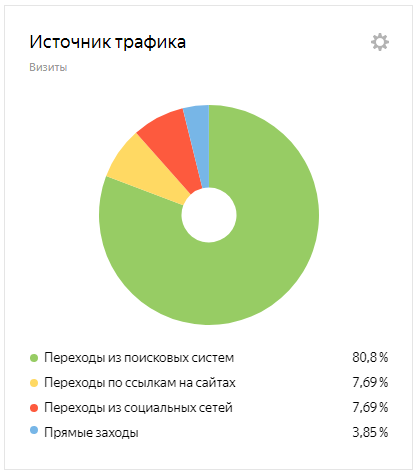 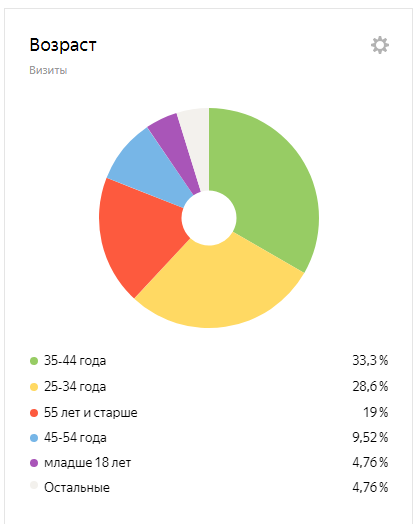 Статистика посещаемости сайтаНа информационное сопровождение деятельности Волгодонской городской Думы и депутатов было заключено 2 контракта с двумя печатными изданиями («Вечерний Волгодонск», «Волгодонская правда») и одной телекомпанией («Волгодонский вестник»), что позволило удовлетворить потребность избирателей в разных источниках информирования. Также работа Волгодонской городской Думы в целом была  освещена в общественно-политическом журнале «Донские приоритеты».Количество публикаций в печатных СМИ составило 98 статьи и интервью, в том числе 25 ежегодных отчетов депутатов о работе в избирательных округах. В эфире телекомпании размещено 203 видеосюжета с участием председателя Волгодонской городской Думы-главы города Волгодонска и депутатов. Также были выпущены новые рубрики: в эфире телекомпании «Волгодонский Вестник» - серия интервью о поправках в Конституцию, в газете «Волгодонская правда» - серия материалов о впервые избранных депутатах.Расходы на информирование жителей города Волгодонска в разрезе средств массовой информации составили:Диаграмма освещения деятельности Волгодонской городской Думы в СМИ в 2020 году в количественном выражении по публикациям/сюжетам выглядит следующим образом:Ведется ежедневный мониторинг материалов, выходящих в городских, региональных и федеральных СМИ и касающихся деятельности председателя Волгодонской городской Думы – главы города Волгодонска и депутатов Думы. В наши дни одним из самых эффективных способов информирования избирателей о деятельности депутата являются публикации в социальных сетях. Этот факт нашел отражение в докладе председателя ЗС РО А.В. Ищенко на заседании Совета по взаимодействию с представительными органами муниципальных образований РО.  По словам спикера Законодательного Собрания, 46% населения Дона получают новости о работе органов власти из социальных сетей, а в отношении молодежи этот процент увеличивается до 85. Поэтому сегодня крайне важно использовать этот ресурс, правильно ориентировать граждан, разъяснять им наши инициативы и решения. Посты политиков формируют повестку дня и настроения в городском сообществе, отношение к депутатам в целом. Волгодонская Дума седьмого созыва прогрессивно работает в интернет-пространстве: из 25 депутатов 22 имеют аккаунты в инстаграм, фейсбук, вконтакте и одноклассниках. В них отображается как работа на комиссиях и заседаниях Думы, так и в приемных, на округах, а также позиция партий, которые представляют депутаты. Три избирательных округа – 8, 15, 21 имеют свои отдельные аккаунты – это именно аккаунты округа. Необходимо более активно проводить работу депутатского корпуса в этом направлении – создать свои страницы тем, у кого их еще нет, и транслировать своё участие в решении городских проблем в регулярных публикациях.ИСПОЛНЕНИЕ БЮДЖЕТНОЙ СМЕТЫ ВОЛГОДОНСКОЙ ГОРОДСКОЙ ДУМЫФормирование и исполнение бюджетной сметы Волгодонской городской Думы в отчётном году осуществлялось с учетом необходимости определения приоритетных направлений расходования, а также экономности и результативности использования бюджетных средств.Исполнение бюджетной сметы по направлениям расходов представлено в приложении  к отчёту.В соответствии с Федеральным законом от 05.04.2013 №44-ФЗ «О контрактной системе в сфере закупок товаров, работ, услуг для обеспечения государственных и муниципальных нужд» проведено 7  электронных аукционов на общую сумму 2 530,1 тыс. руб., заключены контракты на сумму 2 125,1 тыс. руб. Экономия по результатам торгов составила 405,0 . тыс. руб.или 16% от начальной  максимальной цены контракта.Расходы на развитие материально-технической базы в части приобретения и обновления основных фондов, в том числе на оснащение общественных приемных депутатов техникой и мебелью в 2020 году составили 164,1 тыс. руб., в том числе приобретены компьютерная и оргтехника (3 компьютера и 1 принтер). Расходы на обеспечение первичных мер пожарной безопасности в помещениях общественных приемных депутатов в части расходов на техническое обслуживание систем автоматических пожарных сигнализаций и систем оповещения о пожаре составили 65,5 тыс. руб. Все приемные, за исключением расположенной по адресу: ул. Ленинградская, 19/71, оборудованы данными системами.Проведен ремонт общественных приемных депутатов на общую сумму 359,0 тыс. руб., в том числе: ремонт фасада (ул. Кооперативная, 23а) - 266,1 тыс. руб.;ремонт помещения (ул. Ленинградская, 19/71) – 92,9 тыс. руб.Плановые назначения бюджетной сметы Волгодонской городской Думы с учетом изменений в 2020 году составили 32236,6 тыс. руб. По итогам года смета расходов исполнена в сумме 32217,4 тыс. руб. или на 99,94%, что на 1,97 пункта выше по сравнению с данными прошлого финансового года.2020202020202019 Дума 6 созываДума 7 созыва Всего 2019 проведенозаседаний Думы1161711рассмотрено вопросов794412398принято решений:703810888из них нормативного характера37175466Сокращённое наименование постоянной комиссииКоличество проведённых заседанийКоличество рассмотренных вопросовКомиссия по бюджету1035Комиссия по местному самоуправлению 1033Комиссия по социальному развитию513Комиссия по жилищно-коммунальному хозяйству521Комиссия по строительству711Комиссия по экономическому развитию 38Совместные заседания комиссий по экономическому развитию и по строительству22ВСЕГО42123Сокращённое наименование постоянной комиссииКоличество проведённых заседанийКоличество рассмотренных вопросовКомиссия по бюджету625Комиссия по местному самоуправлению413Комиссия по социальному развитию415Комиссия по жилищно-коммунальному хозяйству617Комиссия по строительству49Комиссия по экономическому развитию35ВСЕГО2784Параметры бюджета города Волгодонска на 2020 год										тыс.руб.Параметры бюджета города Волгодонска на 2020 год										тыс.руб.Параметры бюджета города Волгодонска на 2020 год										тыс.руб.Параметры бюджета города Волгодонска на 2020 год										тыс.руб.Наименование показателейПервоначально утвержденный бюджетС учётом измененийОтклонение(-;+)ДОХОДЫ4 221 049,7 6 150 749,2 1 929 699,5РАСХОДЫ4 371 049,76 137 205,11 766 155,4ДЕФИЦИТ (ПРОФИЦИТ) (-,+)-150 000,013 544,1163 544,1ИСТОЧНИКИ ФИНАНСИРОВАНИЯ ДЕФИЦИТА БЮДЖЕТА:150 000,0-13 544,1-163 544,1Привлечение кредита в коммерческом банке270 000,0460 000,0190 000,0Погашение кредита в коммерческом банке120 000,0390 000,0270 000,0Остатки, сложившиеся по состоянию на 01.01.2020 и вовлеченные, в том числе:0,0- 83 544,1-83 544,1местный бюджет0,083 002,683 02,6областные средства0,0541,5541,5Название проектаСумма израсходованных средств(тыс. руб.)«Уютные дворы»9718,52«От чистого истока»810,2«От ГТО к здоровой нации»918,0«Пусть не прервется временем общение»194,81Итого:11641,53Виды работОбъем выполненных работОбъем выполненных работСумма израсходованных средств (млн. руб.)Сумма израсходованных средств (млн. руб.)Сумма израсходованных средств (млн. руб.)Виды работ2019202020192020СравнениеРемонт внутриквартальных проездов, тротуаров устройство парковок (кв. м.)7267,575479,85,7834,603-1,180Установка МАФов (штук)121712,7841,155-1,629Валка и омоложение деревьев (штук)27350,1130,149+0,036Освещение придомовых территорий0,7491,046+0,297Установка подкачивающих станций1,276+1,276Работа Советов профилактики правонарушений в 2020 годуРабота Советов профилактики правонарушений в 2020 годуРабота Советов профилактики правонарушений в 2020 году1Проведено заседаний 462Рассмотрено вопросов1053Проведено встреч с жителями354Проведено профилактических бесед		8405Проведено рейдов в том числе по проблемам:2055ненадлежащего поведения в быту555контроля семей, находящихся в социально опасном положении385профилактики правонарушений несовершеннолетних565несанкционированной торговли295нарушения правил парковки автотранспорта во дворах МКД27Возрастная  категория заявителей (чел.)Возрастная  категория заявителей (чел.)Социальный статус(чел.)Социальный статус(чел.)до 35 лет70работающие367от 36 лет до 55 лет351пенсионеры906От 56 лет и старше957учащиеся, студенты4безработные44иные37Всего заявителей: 1378 чел.Всего заявителей: 1378 чел.Всего заявителей: 1378 чел.Всего заявителей: 1378 чел.Тематика201920201.Государство, политика, общество68 - 5,8%49 - 4,1%1.1Законотворческие инициативы граждан221.2Миграция населения (вопросы переселенцев, беженцев)021.3Увековечивание памяти выдающихся людей, исторических событий221.4Вопросы военной службы211.5Вопросы судебно – исполнительной системы111.6Вопросы деятельности правоохранительных органов1111.7Жалобы  на действия исполнительных органов власти621.8Прочее44382.Социальная сфера410 - 34,9%424 - 35,1%2.1Меры социальной поддержки различных категорий граждан (льготы, материальная помощь)2002262.2Социальное обеспечение и социальное страхование18252.3Оказание медицинской помощи13262.4Вопросы образования15312.5Опека и попечительство862.6Развитие спорта30282.7Трудоустройство21182.8Прочее105643.Экономика74 – 6,3%102 – 8,4%3.1Градостроительство и архитектура25473.2Транспортное обеспечение  обслуживание (вопросы сервиса, удобства и безопасности)28203.3Обеспечение различными видами связи (почтовая, радио и т.п.)333.4Налоговые ставки053.5Торговля и бытовое обслуживание993.6Прочее9184.Жилищно – коммунальная сфера622 – 53%615 – 50,9%4.1Улучшение жилищных условий25104.2Оплата коммунальных услуг22264.3Качество предоставления коммунальных услуг (отопление, ГВС, ХВС)19384.4Борьба с антисанитарией (уборка мусора)61454.5Претензии к деятельности управляющих компаний и ТСЖ (содержание жилья, финансовые нарушения, отсутствие реагирования на обращения, подготовка к зиме)55424.6Благоустройство придомовых территорий2172744.7Ремонт внутриквартальных проездов и пешеходных дорожек89714.8Качество выполнения работ по капитальному ремонту МКД16114.9Прочие 11898Документы и перепискаДокументы и перепискаДокументы и перепискаАдресат или вид обращения2020 год2019 годЗаконодательное Собрание Ростовской области4052Правительство Ростовской области3133Органы прокуратуры4323Администрация города Волгодонска, организации и предприятия города16341551Обращения депутатов  Волгодонской городской Думы 99Письменные обращения граждан к председателю Волгодонской городской Думы – главе города Волгодонска2927Обращения граждан к председателю Волгодонской городской Думы – главе города Волгодонска на личном приеме3033Всего:18161728№ п/пСодержание постановленияКол-во1.О назначении публичных слушаний на основании решений Волгодонской городской Думы от 06.09.2006 № 100 «Об утверждении Положения «О публичных слушаниях в городе Волгодонске» и от 24.05.2018 №33 «Об утверждении Положения о порядке организации и проведения общественных обсуждений и публичных слушаний на территории муниципального образования «Город Волгодонск»521.1по проектам планировки и межевания301.2по вопросу предоставления разрешений на отклонение от предельных параметров разрешенного строительства, реконструкции объектов капитального строительства151.3по вопросу о предоставлении разрешения на изменение основного вида разрешенного использования земельного участка на условно разрешенный вид31.4по обсуждению проекта решения Волгодонской городской Думы «О внесении изменений в решение  Волгодонской городской Думы от 19.12.2008 №190 «Об утверждении Правил землепользования и застройки муниципального образования городского округа «Город Волгодонск» 21.5по обсуждению проекта решения Волгодонской городской Думы ««О внесении изменений в решение  Волгодонской городской Думы от 14.09.2017 № 71 «Об утверждении Положения о порядке размещения и эксплуатации нестационарных торговых объектов и  нестационарных объектов на территории муниципального образования «Город Волгодонск»»11.6по проекту схемы теплоснабжения города Волгодонска12. О назначении публичных слушаний на основании решения Волгодонской городской Думы от  21.07.2016 №55 «Об утверждении Положения о публичных слушаниях по проектам решений Волгодонской городской Думы о бюджете города Волгодонска и об отчете об исполнении бюджета города Волгодонска»22.1по обсуждению проекта решения Волгодонской городской Думы «Об отчёте об исполнении бюджета города Волгодонска за 2019 год»12.2 по обсуждению проекта решения Волгодонской городской Думы «О бюджете города Волгодонска на 2021 год и на плановый период 2022 и 2023 годов»13.Иные вопросы:103.1О мерах по исполнению поручения Председателя Правительства Российской Федерации от 18.03.2020 № ММ-П36-1945 и о внесении изменений43.2О регистрации фракций в Волгодонской городской Думе33.3Об утверждении Положений о порядке принятия решения о согласовании и о порядке принятия решения об утверждении уставов городских казачьих обществ 13.4О внесении изменения в постановление председателя Волгодонской городской Думы – главы города Волгодонска от 28.12.2017 №88 «Об утверждении графика личного приема граждан депутатами  Волгодонской городской Думы VI созыва13.5Об утверждении графика личного приема граждан депутатами Волгодонской городской Думы седьмого созыва1№/пНаименование показателя2020 год(ед.)2019 год(ед.)1.Информационные релизы и публикации 293380 2.Видеообращения / видеосюжеты131195 3.Решения Волгодонской городской Думы10288 4.Фотографии 17493728Общее количество публикаций Общее количество публикаций 22054391ГодВизиты на сайтПросмотрыПосетителиНовые посетители, %2018 32839838851612122%2019356231000501625023%2020 343231001421627025%Соотношение, %-3 %+ 0,09%+0,01 % +2 %НаименованиеОтчетный период – 2020 год(тыс.руб.)ООО «Волгодонская Правда»482,000ООО «Вечерний Волгодонск»282,656ООО «СКТВ»/ТРК «ВВ»400,000Итого: 1 164, 656